Школа ипотечного консультанта.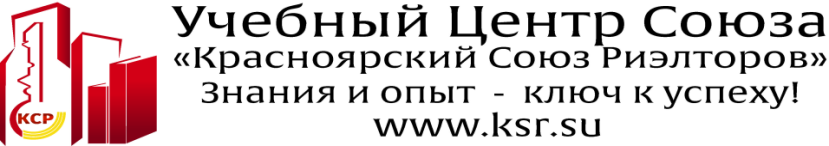 Примерная программа «Основы современного ипотечного кредитования»Контактное лицо: руководитель УЦ Союза «КСР» Жигулова Инна Валерьевна, y-center@ksr.su , 8(950)4313151.ДеньТемаЧ.Преподаватель12 ноября, понедельник,11.00  - 14.1514.30–16.00Диагностика коммуникативных навыков ипотечного брокера. Самопрезентация.4Жигулова И.В. рук. УЦ Союза «КСР»12 ноября, понедельник,11.00  - 14.1514.30–16.00Введение в брокерскую профессию. Понятие «ипотечный брокер», «брокеридж»; Содержание услуги ипотечного брокера. 2Шолохова Т.А., аттестованный ИК АН КИАН 13 ноября, вторник,9.30-11.0011.15-12.4513.00-14.30Аттестация специалистов и сертификация компаний2Монастырская И.В., руководитель Территориального органа по сертификации брокерских услуг13 ноября, вторник,9.30-11.0011.15-12.4513.00-14.30Технология проведения ипотечной сделки. Участники ипотечной сделки и их роли; Требования банка к предмету залога; Состав документов, необходимых для проведения ипотечной сделки; Расходы по сделке; Процедура проведения сделки. 2Шведова О.В., атт.ипотечный консультант АН Мой город 13 ноября, вторник,9.30-11.0011.15-12.4513.00-14.30Андеррайтинг заемщика. Понятие и оценка платежеспособности заемщика; Оценка доходов и устойчивости финансового положения заемщика; Анализ образования, опыта работы и трудового стажа. Требования к заемщику; Сравнение требований к заемщикам по различным программам; Основные группы заемщиков для проведения андеррайтинга (стандартный найм, альтернативный найм, бизнес, иные способы получения дохода); Совокупный доход заемщиков. Поручительство; Учет доходов (примеры). Способы подтверждения дохода.2Заря Н.В., Специалист отдела продаж, ДельтаКредитБанк14 ноября, среда,9.30-12.4513.00-14.30Практикум.  Первый контакт ипотечного консультанта с клиентом по телефону. Практикум. Первая встреча ипотечного консультанта с клиентом в офисе.4Селиванова И.А., ипотечный консультант со стажем работы 7 лет14 ноября, среда,9.30-12.4513.00-14.30Анализ кредито- и платежеспособности заемщика. Понятие и оценка кредитоспособности заемщика; Оценка кредитной истории. Соотношение платеж/доход.2Воронова С.В., руководитель парт. канала Банк Ак Барс15 ноября, четверг, 9.30-11.0011.15-12.4513.00-14.30Бюро кредитных историй.  Причины отказов в банках. Процентные ставки и платежи по кредиту. Схемы платежей по кредиту.  Аннуитетные платежи; Дифференцированные платежи; «Экзотические» кредиты; Кредиты с фиксированной и переменной ставкой.2Миля А. А., эксперт по работе с партнерами ПАО ВТБ15 ноября, четверг, 9.30-11.0011.15-12.4513.00-14.30Взаимодействие агентств недвижимости с банками-партнерами. Схема взаимодействия между партнерами (агентство недвижимости - банк); Партнер-он-лайн. Формирование пакета документов.2Закирова Н.В.,менеджер по работе с партнерами ПАО Сбербанк России15 ноября, четверг, 9.30-11.0011.15-12.4513.00-14.30Практикум. Работа с калькуляторами. Кейсы. Сравнение работы с калькуляторами разных банков.2Шолохова Т.А., аттестованный ИК АН КИАН 16 ноября, пятница,9.30-11.0011.15-12.4513.00-13.5014.00-14.45Формирование кредитного досье. Общие требования к кредитному досье; Комплектность; Целесообразность. Состав кредитного досье и требования к документам. Документы общего характера; Документы о семейном положении; Документы о занятости; Документы о доходах; Документы, подтверждающие наличие либо отсутствие обязательств; Резюме заемщика.2Букатина Н.Г., руководитель дополнительного офисаГазПромБанк 16 ноября, пятница,9.30-11.0011.15-12.4513.00-13.5014.00-14.45Оценка объекта недвижимости. Правовое регулирование оценочной деятельности. Требования к оценщику. Виды стоимости недвижимости и цели оценки. Методы оценки; Формирование стоимости. Рыночная, инвестиционная, ликвидационная, кадастровая. Основные подходы к оценке недвижимости: затратный, сравнительный, доходный. 2Курилюк Т.Ф., директор «Алгоритм оценки», Паничкина И.А., директор АН «Профессионал»16 ноября, пятница,9.30-11.0011.15-12.4513.00-13.5014.00-14.45Аспекты страхования.  Страхование имущества; Страхование жизни и здоровья; Страхование титула; Страхование риска невозврата кредита.1Селина О.С. зам. директора филиала ВТБ-Страхование16 ноября, пятница,9.30-11.0011.15-12.4513.00-13.5014.00-14.45Работа с сертификатами. Военная ипотека 1Семащенко Ю.В.,Гл.специалист отдела розничного бизнеса Связь-банк19 ноября, понедельник, 9.30-11.4512.00-13.3013.45-14.30ИФНС. Отчетность, налоговые вычеты. Отчетность в ИФНС, Налоговый вычет при продаже и покупке недвижимости; Налоговый вычет с уплаты процентов по ипотечному кредиту. 3Ботова О.С., директор ООО «Аутсорсинг», член палаты налоговых консультантов РФ. 19 ноября, понедельник, 9.30-11.4512.00-13.3013.45-14.30Практикум. Психология продаж ипотечных продуктов. Ипотека, как инструмент расширения возможностей клиентов. 2Селиванова И.А., ипотечный консультант со стажем работы 7 лет19 ноября, понедельник, 9.30-11.4512.00-13.3013.45-14.30Жилые дома. Земля. Особенности кредитования жилых домов на региональном рынке Красноярска.1Лямкова О.А., гл. спец. раб. с партнерами, Банк Российский капитал20 ноября, вторник, 9.30-13.3013.45-14.30Юридические аспекты при проведении сделок. Нотариат: Функции и полномочия в сделке; Нотариально заверенные документы. Паспортные службы. Органы опеки и попечительства: Основы законодательства; Схемы проведения ипотечных сделок с несовершеннолетними и недееспособными гражданами Федеральная регистрационная служба: Регистрация ипотечных сделок; Комплектация пакета документов на государственную регистрацию сделки; Тарифы регистрационной палаты.5Ерк Ю.В., юрисконсульт КИАН, аттестованный эксперт Территориального Органа по сертификации брокерских услуг по Красноярскому краю и республике Хакасия20 ноября, вторник, 9.30-13.3013.45-14.30Нежилая недвижимость и апартаменты. Особенности приобретения. Пакеты документов.1Репина Д.К., гл. специалист по ИК Банк СОЮЗ20 нября, 14.45 – 15.30Консультация к Аттестационному экзамену1Эксперты ТОС21 ноября, среда,9.30-11.0011.15-12.0012.15-13.0013.15-14.0014.15-15.00Пенсионный фонд. Материнский капитал на приобретение недвижимости.  Ипотечные программы с использованием средств материнского капитала; Отчетность в ПФР; Схемы использования материнского капитала без участия банка (на строительство, реконструкцию, расчеты с застройщиком).2Богданова А.Л., аттестованный ИК КИАН21 ноября, среда,9.30-11.0011.15-12.0012.15-13.0013.15-14.0014.15-15.00Ипотечное кредитование индивидуальных предпринимателей.1Киюта Н. А., руководитель партнерского канала РосСельхозБанк21 ноября, среда,9.30-11.0011.15-12.0012.15-13.0013.15-14.0014.15-15.00Работа с трудными клиентами. Как обеспечить индивидуальный подход к каждому клиенту.1Потехина А. Н., зам. рег.дир.ипот. кред-ю СОВКОМБАНК21 ноября, среда,9.30-11.0011.15-12.0012.15-13.0013.15-14.0014.15-15.00Особенности работы региональных и федеральных банковских структур. Возможности индивидуальной работы со сложным клиентом.1Филиппова Е.Г., руководитель партнерского канала Банк Левобережный.21 ноября, среда,9.30-11.0011.15-12.0012.15-13.0013.15-14.0014.15-15.00Информационная грамотность ипотечного консультанта. Аналитика ипотечных программ. Как держать руку на пульсе изменений рынка ипотечного кредитования.1Потёкина А.., директор портала «Финансист»22 ноября, четверг,10.00-10.4511.00-11.4512.00-12.4513.00-15.15Практикум. Требования к предмету ипотеки. Виды. Пакет документов.1Трифоненкова И.В., руководитель отд.ИК ПАО БинБанк.22 ноября, четверг,10.00-10.4511.00-11.4512.00-12.4513.00-15.15Расчет суммы кредита. Коэффициенты расчета суммы кредита.  Суть коэффициента, зачем применяется, как считается, сравнительная величина по различным программам и почему: Коэффициент «платеж/доход»; Коэффициент обязательства/доход»; Коэффициент «кредит/залог»; Иные коэффициенты Справочные коэффициенты. Перспективы изменения коэффициентов; Скоринг и пути его внедрения.1Дыкуха Н.В., начальник отдела маркетинга ККФЖС22 ноября, четверг,10.00-10.4511.00-11.4512.00-12.4513.00-15.15Реструктуризация задолженности по кредиту. Причины. Формы реструктуризации. Виды документов.  Реструктуризация или рефинансирование долга – что выгоднее для заемщика? Рефинансирование. Алгоритм работы при рефинансировании. Способы рефинансировании кредита. Взаимодействия. Основной пакет документов.1Бобнева М.В., руководитель группы ипотечного кредитования, БАНК УРАЛСИБ22 ноября, четверг,10.00-10.4511.00-11.4512.00-12.4513.00-15.15Практикум.  Использование основных коэффициентов для расчета суммы кредита; Отличия расчета кредита при заявке и калькулятора банка; Умение определять, на какую категорию клиента рассчитана программа кредитования банка; Умение корректировать предварительный расчет суммы кредита, учитывая кол-во иждивенцев в семье; Отличия в суммах кредитов при внешне одинаковых условиях кредитования в разных банках.3Селиванова И.А., ипотечный консультант со стажем работы 7 лет.23 ноября, пятница,9.30-11.0011.15-13.3014.00-14.45Практикум. Как получить положительное решение об выдаче ипотеки клиенту с «плохой» кредитной историей.2Есина И.С., гл. эксперт группы ипотечного кредитования ЮниКредит Банк23 ноября, пятница,9.30-11.0011.15-13.3014.00-14.45Деловые игры с использованием банковских кейсов.Вручение свидетельств.3Преподавательский состав УЦ КСР23 ноября, пятница,9.30-11.0011.15-13.3014.00-14.45Аттестационный экзамен на квалификацию Ипотечный консультант2Эксперты ТОС по Красноярскому краю и республике Хакасия